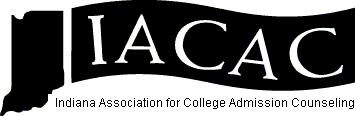 Indiana Association for College Admission CounselingStatement of Candidate SupportPosition being sought:____ Secretary (Four-year term: 2018-2022, 1 yr as Secretary, followed by 1yr terms as President-elect, president, past president; also serves as IACAC Delegate)____ Delegate (Three-year term: 2018-2021)Service on the IACAC Executive Board provides opportunities for individual professional growth as well as regional and national visibility for the employing institution. At the same time, board members are expected to make a significant contribution of time and energy to the board.  Leadership in the Indiana Association for College Admission Counseling (IACAC) requires commitment and support from each member of the Executive Committee and his/her institution.  That support must include a willingness to give of one’s time and talents.  The member’s home institution will need to permit time away from professional responsibilities to participate on the Executive Committee and its sub-committees.Members of the Executive Committee are expected to attend all regularly scheduled and ad-hoc meetings, as are deemed necessary by the President to appropriately conduct the business of the Association.  Additionally, Executive Committee members are expected to attend the annual state conference and are strongly encouraged to be a member of the National Association for College Admission Counseling and attend its annual meeting each year.  Delegates are expected to be members of NACAC and to attend the national conference throughout their terms of service.To formally accept your nomination for office and to be eligible to stand for election, please affirm that you understand the above mentioned responsibilities and agree to abide by these expectations if you are elected to an office in IACAC.  Please ask your supervisor to review and complete the bottom portion of this form.  The completed form, with signatures, should be sent to Brandy Candler, College Connection Coach-Bloomfield HS, 501 W Spring Street P.O Box 266, Bloomfield, IN 47424, faxed to 812-384-1422, ATTN: Brandy Candler, or scanned and emailed to bcandler@ivytech.edu.For the candidate:I understand that leadership in IACAC will require a commitment of time and talents.  I agree with the above statement and will make the necessary commitments to fulfill my obligation to the Executive Committee, if elected._____________________________	________________________________Name (Printed)				Institution_____________________________	_________________Signature				DateFor the candidate’s immediate supervisor:We support the candidacy of _________________________________________for a position on the IACAC Executive Board and will support the time commitment necessary if s/he is elected for a term of office. We understand that expenses incurred while participating as board member not covered by our institution will be assumed by IACAC.  As a membership organization, IACAC appreciates the financial support of board member’s institutions when possible, and will support any additional costs incurred by board members in the execution of their duties._____________________________	________________________________Name (Printed)				Institution_____________________________	________________________		_______________________Signature				Title					Date